**AMENDED**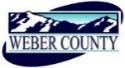 'PUBLIC NOTICE is hereby given that the Board of Commissioners of Weber County, Utah will hold a regular commission meeting in the Commission Chambers of the Weber Center, 2380 Washington Boulevard, Ogden, Utah, commencing at 10:00 a.m. on Tuesday, the 27th day of February, 2018.   The agenda for the meeting consists of the following: A.	Welcome – Commissioner HarveyB. 	Invocation – C.	Pledge of Allegiance – Brooke StewartD.	Thought of the Day – Commissioner EbertE.	Consent Items 	1.	Request for approval of warrants #1361-1366 and #425866-426124 in the amount of $1,169,352.26.	2.	Request for approval of purchase orders in the amount of $206,572.97.	3.	Request for approval of the minutes for the meeting held on February 20, 2018.	4.	Request for approval of new business licenses.5.	Request for approval to cancel the Weber County Commission Meeting scheduled for March 6, 2018, the next meeting will be March 13, 2018.F.	Action Items Request for approval of a Local Transportation Agreement by and between Weber County and Huntsville Town to establish terms related to the Huntsville Town HWY 166 project.Presenter: Brooke Stewart2.	Request for approval of a Local Transportation Agreement by and between Weber County and West Haven City to establish terms related to the West Haven City 2550 South project.Presenter: Brooke Stewart3.	Request for approval of a Local Transportation Agreement by and between Weber County and Hooper City to establish terms related to the Hooper City 5500 South project.	Presenter: Brooke Stewart4.	Request for approval of an Interlocal Agreement by and between Weber County and Morgan County regarding the Weber/Morgan Health Department Board restructure. 	Presenter: Bryan BaronG.	Public Comments (Please limit comments to three minutes)	H.          AdjournCERTIFICATE OF POSTINGThe undersigned duly appointed Administrative Assistant in the County Commission Office does hereby certify that the about Notice and Agenda were posted as required by law this 26TH day of February 2018.							___________________________							Shelly HalacyIn compliance with the Americans with Disabilities Act, persons needing auxiliary services for these meetings should call the Weber County Commission Office at 801-399-8406 at least 24 hours prior to the meeting. This meeting is streamed live. To see attached documents online click on highlighted words at: www.co.weber.ut.us/Agenda/index.php   